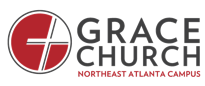 August 9, 2020Our Tapestry1 Corinthians 12Virtual Life Group Discussion GuideRead 1 Corinthians 12:7; 12-14; 18-20; 24-26 Discussion questions:What stuck out to you from the message?Did you have any questions regarding what was taught today?How does the story of the monkey and the fish relate to our church?We discussed a four-step process for culture-shaping in a multiethnic context:Recognize our own cultural valuesUnderstand others’ cultural valuesConsider God’s Kingdom valuesImagine and create a new cultural paradigm (our tapestry!)Which of these is the most difficult for you? Have you seen it done well before?As we discussed individualism and collectivism, which resonated the most with you? Why?Look at 1 Cor 12:7 – How are both the individual and the collective reflected in this verse?What are the best and worse elements of your own cultural preference for individualism or collectivism? From what you know of Scripture, are God’s Kingdom values more individualistic or collective? 